       INTRODUÇÃO 2	 TATUAGEM       SOBRE A ARTE DA TATUAGEM: Algumas anotações introdutóriasA pesquisa realizada não identificou, com clareza e diversidade, referências a respeito de uma origem definida para a prática e o uso da tatuagem como forma de expressão humana e da mesma forma permaneceram indefinidas as razões pela as quais esse costume surgiu em um passado muito distante e em várias culturas.  Entretanto pode-se dizer que possivelmente seja uma das formas mais conhecidas e difundidas de intervenção plástica no corpo humano e cultivadas no mundo inteiro. “Diversos documentos históricos demonstram que as tatuagens já eram usadas no antigo Egito, entre 4000 e 2000 a.C., bem como na China e no Japão há cerca de 7000 anos atrás” (Origem das coisas, sd, p 1)Como exemplo dessa prática há registros que falam do Egito antigo, onde foram encontradas várias múmias tatuadas, aparentemente com objetivo médico ou mágico, como a múmia de uma sacerdotisa do ano 2000 a.C, com tatuagens feitas no abdômen como uma forma de proteção contra gravidez ou doenças. O mesmo artigo (Origem das coisas,p.1) fala que “Outras múmias com o mesmo tipo de sinais foram encontradas no vale do rio Nilo. Segundo os especialistas, as tatuagens em múmias do sexo feminino tinham um efeito cosmético, para realçar seus encantos.” De qualquer forma, os poucos artigos pesquisados indicam que houve a dispersão da tatuagem a partir das rotas e regiões de comércio, como China, Japão e Egito, para diversas outras regiões, destacando que, certamente, esse fato “justificará o fato de bem mais tarde, por volta de 1100 d.C. terem sido encontradas por toda a Ásia, Polinésia e Nova Zelândia.” (bd, sd, p.1)Há, também, indicativos e registros que outros povos, como os celtas, os vikings, os normandos e os saxões também faziam uso da maquiagem e que “...no continente americano só em 1846 é que um tatuador se estabeleceu em Boston, embora os nativos do continente já usassem uma forma de tatuagem muito antes dessa data”. (bd, sd, p.1). Nas civilizações menos avançadas, as tatuagens serviam para exprimir o                             carácter dos indivíduos e para estabelecer a hierarquia entre os elementos duma mesma tribo, quer religiosa quer socialmente. Normalmente as tatuagens referiam-se a marcos da sua vida, desde o nascimento à morte, por vezes representando também características da sua vida social. (Origem das ciosas, sd, p.2)Importante ressaltar que há concordância com relação à presença da tatuagem nos tempos modernos, a partir do trabalho de um desenhista e artista dinamarquês chamado Knud Harald Lucky Gegersen, que era mais chamado de Lucky ou Mr. Tattoo. Afirma o mesmo artigo que “Em 1975 foi considerado o único profissional de tatuagens da América do Sul. A sua morte em 1983 veio permitir que outros, seguindo a sua técnica, continuassem o seu trabalho.”Hoje em dia o uso da tatuagem está cada vez mais na moda por questões puramente estéticas. Elas são aplicadas usando uma enorme variedade de motivos e tamanhos sendo até geralmente feitas com uso de várias cores. Os mais fanáticos têm-nas muitas vezes no corpo todo.No acima mencionado artigo foram apresentadas algumas curiosidades, que anotamos a seguir: Curiosidades:“A palavra tatuagem deriva da palavra inglesa “tattoo”, que por sua vez é oriunda da palavra polinésia “tatau”, que é uma onomatopeia que significa bater – (os nativos usavam um instrumento de osso para tatuar, no qual batiam com um pedaço de madeira).Devido a uma antiga lenda, existe a crença que ter tatuagens em número par dá azar. Diz-se que nos mares europeus, algures entre os séculos XV e XVII, um navio pirata naufragou e todos piratas que tinham tatuagens em número par no corpo morreram, enquanto que todos os que as tinham em número ímpar sobreviveram.O Governo da Inglaterra adoptou a tatuagem como uma forma de identificação de criminosos em 1879 e foi a partir daí que, no Ocidente, a tatuagem ganhou uma conotação negativa e associada à criminalidade.” (Origem das coisas, sd, p.2)        A TATUAGEM NO BRASIL: Como dito no capítulo anterior, ao que se pôde compreender, o desenhista e artista dinamarquês Knud Harald Lucky Gegersen foi o responsável pela introdução da tatuagem em nossa cultura, nos anos 1960, inicialmente em Santos, importante cidade portuária paulista. Possivelmente por ainda ser vista àquela época como algo marginal, para um público específico, localizou seu estúdio próximo ao cais, que era uma área de prostituição e frequentada por boêmios brasileiros e estrangeiros. Esse fator contribuiu para a má fama da atividade, o que fez com que pessoas que possuíam essa arte na pele fossem discriminadas e vítimas de preconceito. Sua loja se localizava em uma zona de constante circulação de imigrantes embarcados, que muitas vezes estavam bêbados, fazendo arruaças e se envolvendo com drogas e prostitutas. (mundo das tatuagens, p.1, sd) 	A partir desse início houve a popularização dessa forma de arte, a princípio entre grupos mais jovens de diversas regiões do país e, principalmente, nas capitais e grandes cidades. É importante notar que ainda por longo período e até o uso mais generalizado da tatuagem o preconceito permanecia na sociedade brasileira. 	Atualmente essa expressão artística, já profissionalizada, essa arte vem conquistando cada vez mais espaço na sociedade, mesmo que ainda ocorra preconceito. Pode-se observar que é empregada por pessoas de diversas faixas etárias e extratos sociais, superando o caráter marginal. É comum que se vejam profissionais liberais de diversas áreas, em artistas de todas as naturezas, atores, cantores, esportistas e, até mesmo, em religiosos. Por essa razão vê-se que a tatuagem ultrapassou barreiras e é usada com diversas expressões e para todos os gostos (mundodastaruagem, sd, p.1).       TATUAGEM EM GOIÂNIA: Breve descriçãoNão há registro histórico preciso e confiável a respeito do início da prática da tatuagem em Goiânia, mas a partir de investigação informal, como acadêmico e profissional da área, junto a vários profissionais tatuadores é possível dizer, com boa margem de segurança, que a tatuagem chegou à cidade na década de 1980, a partir de quando são encontrados os trabalhos iniciais dos primeiros tatuadores da época, se destacando que grande parte dos pioneiros da época atuam na área até os dias de hoje.Desde então a tatto, como é comumente chamada essa forma de expressão artística, foi se consolidando e crescendo no senário goiano, conquistando cada vez mais espaço dentro da sociedade. Atualmente a cidade conta com um grande número de artistas profissionais, que praticam diferentes estilos, tendo cada um deles sua particularidade, identidade e técnica.Destacam-se, abaixo, alguns dos principais profissionais tatuadores, em exercício em Goiânia, que em muitas ocasiões participam de atendimentos e eventos fora dos próprios ateliês. São eles, com a anotação dos estilos de tatuagem praticados:Saulo Tavares (Black Work/Pontilhismo)Gerson Assis e Giuliano Maia (Oldschool)Tiago Paiva e Ds Paniago (Realismo preto e cinza)Lucas Fraco (Oriental, realismo e single)2nine e Tk (lettering)Hainer Rodrigues (Realismo colorido)Day Ribeiro (Fine line)Enoque (Neotraditional)Ramon Santamaria (New School)A seguir serão apresentados os estilos de tatuagens mais       SOBRE ESTILOS DE TATUAGEM	Muitos são os estilos de tatuagem praticados pelos profissionais artistas e, em razão da atual pandemia e a decorrente medida de segurança que orienta situação de isolamento físico, ou social como é também chamado, não se pode registrar em fotos os diversos tipos mais usados pelos tatuadores em Goiânia.	Por essa razão, se recorreu ao site https://www.msn.com/pt-br/estilo-de-vida/beleza/15-estilos-de-tatuagem, para obtenção das imagens apresentadas a seguir, com a identificação do estilo de cada uma delas: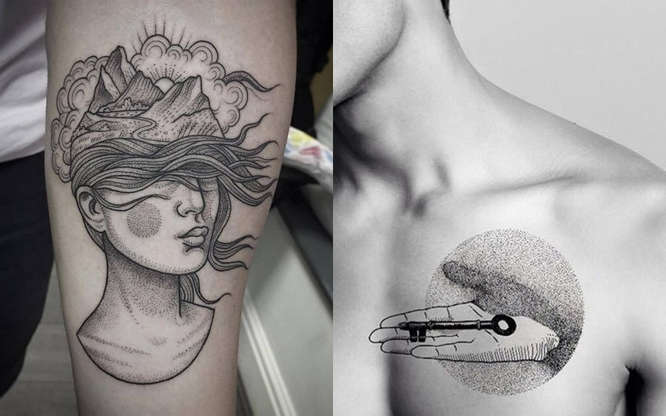 PONTILISMO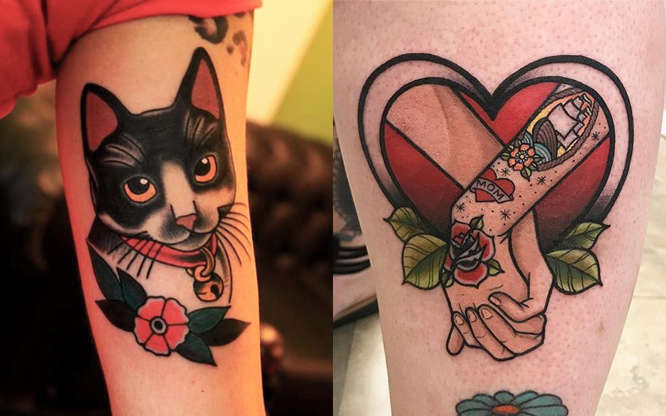 OLD SCHOOL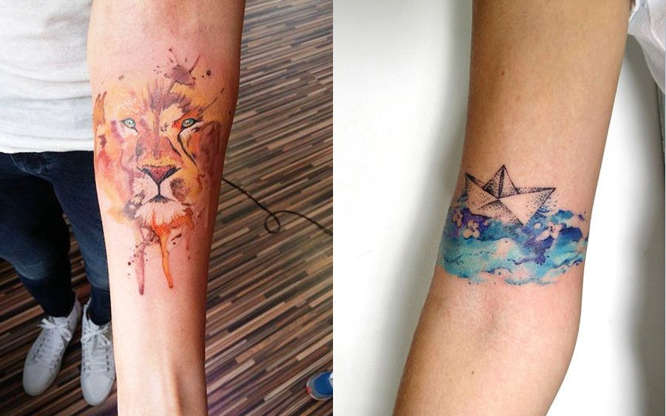 AQUARELA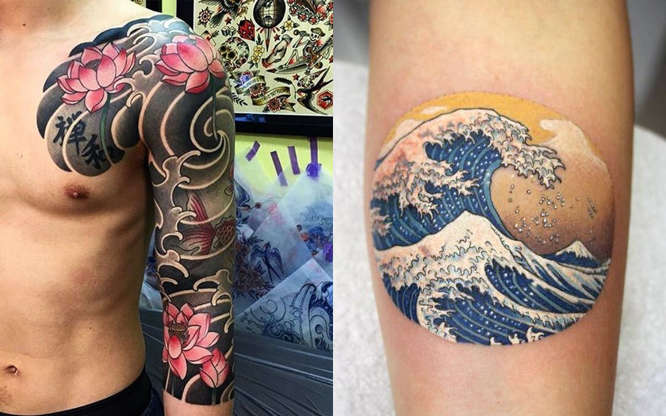 ORIENTAL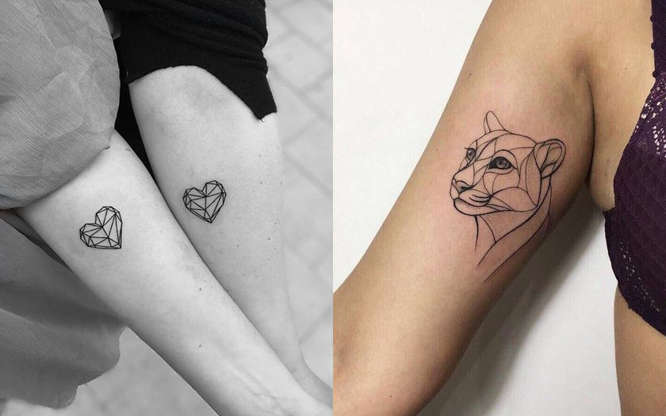 GEOMÉTRICO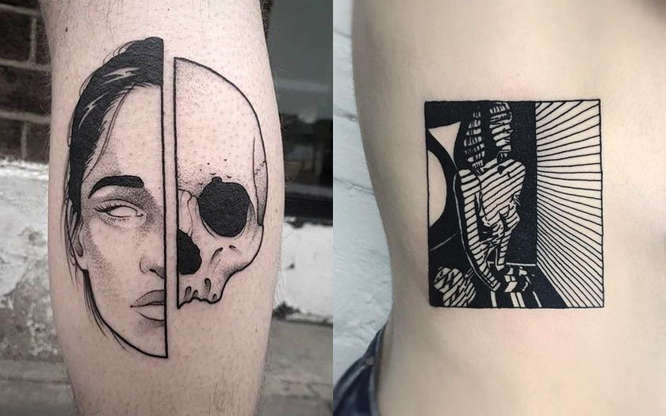 PRETO E BRANCO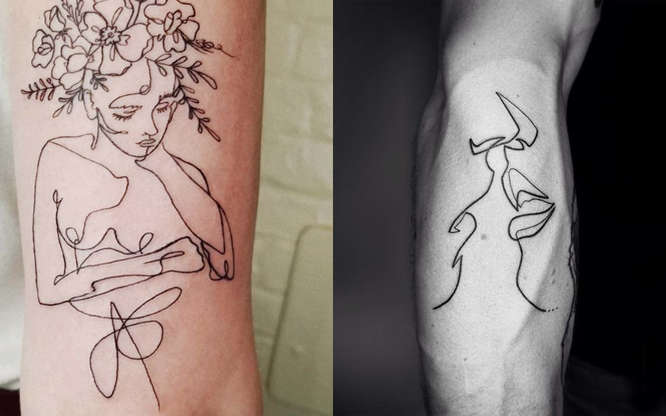 SINGLE LINE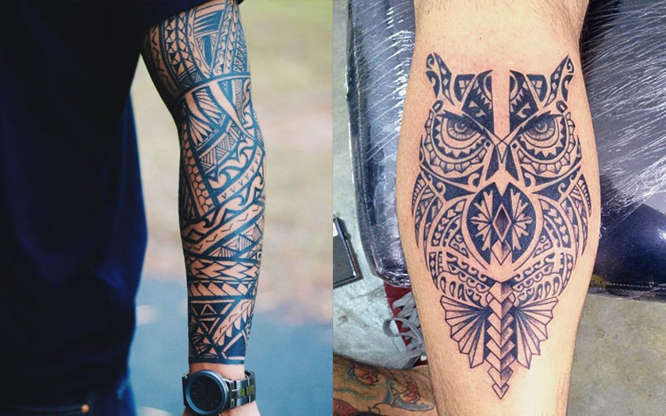 MAORI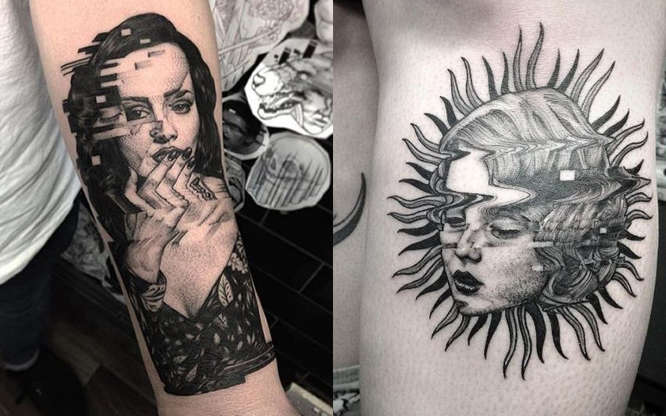 GLITCH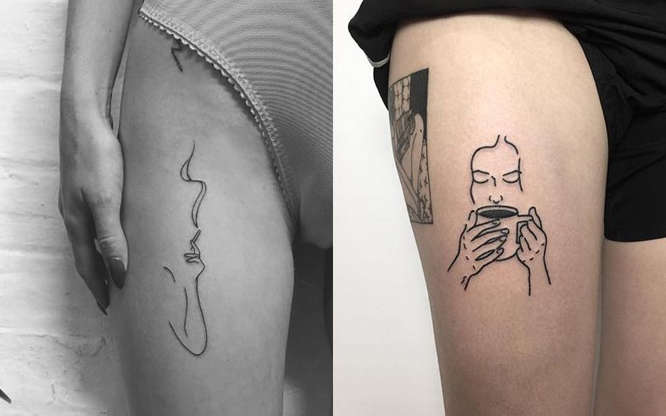 MINIMALISTA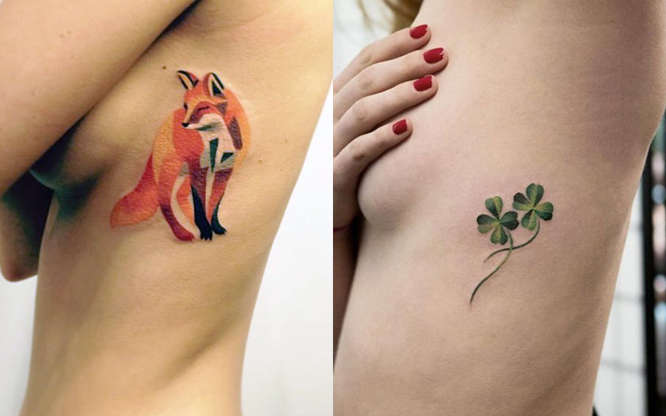 SEM CONTORNO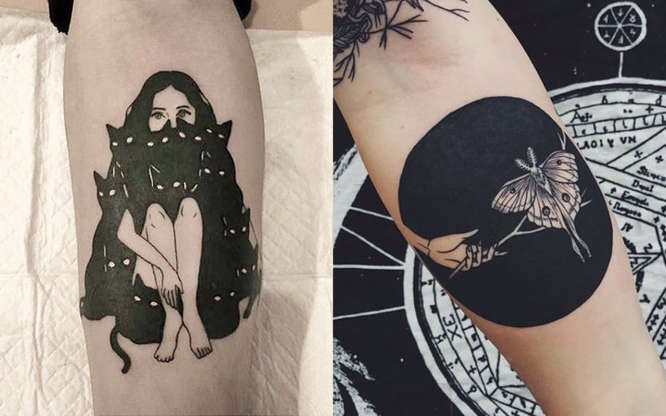 BLACK WORK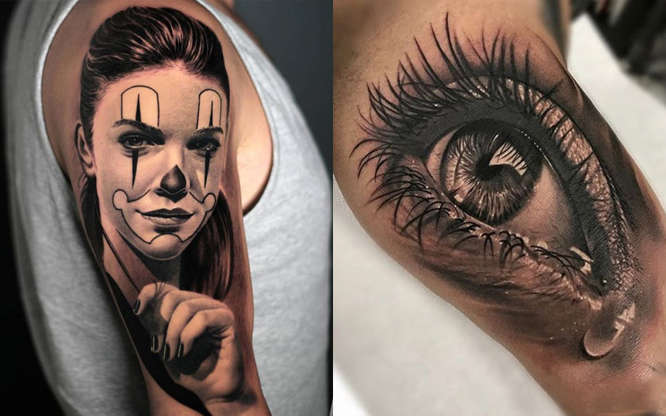 3 D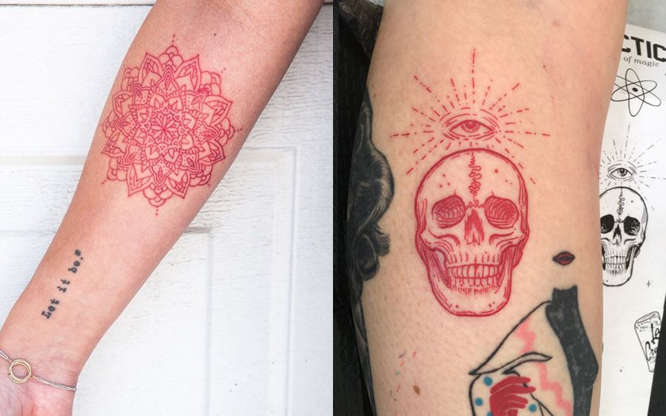 TINTA VERMELHA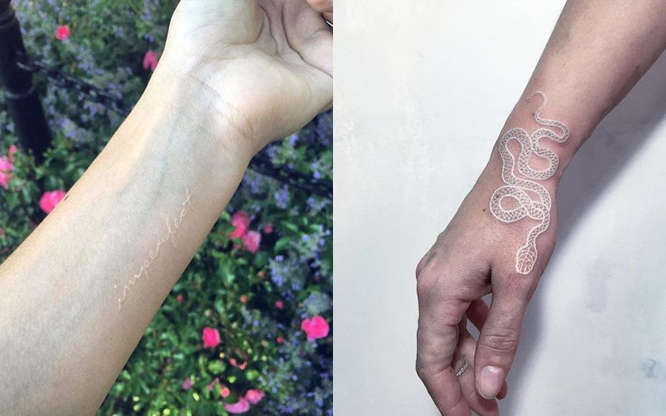 TINTA BRANCAHá uma diversidade de estilos de tatuagem geralmente encontrados nos estúdios de Goiânia, alguns dos quais não houve, como já dito anteriormente, como apresentar as correspondentes imagens aqui, mas        ESTILOS E SIGNIFICADOSHá uma série de equipamentos comuns a todos os estúdios de tatuagem, bem como normas sanitárias de biossegurança, que têm que ser obedecidas por todos os profissionais e aplicadas aos ambientos nos quais trabalha.existem equipamentos básicos necessários para a execução do procedimento, materiais que a maioria utiliza independente de marca e modelo, são essenciais procedimento.Esses equipamentos são indispensáveis no momento de tatuar, por isso os profissionais utilizam em maioria um padrão de materiais.O problema uando os profissionais necessitam transportá-losor serem vários materiais com diferentes funçõescuidado no transporte, materiais caros e delicados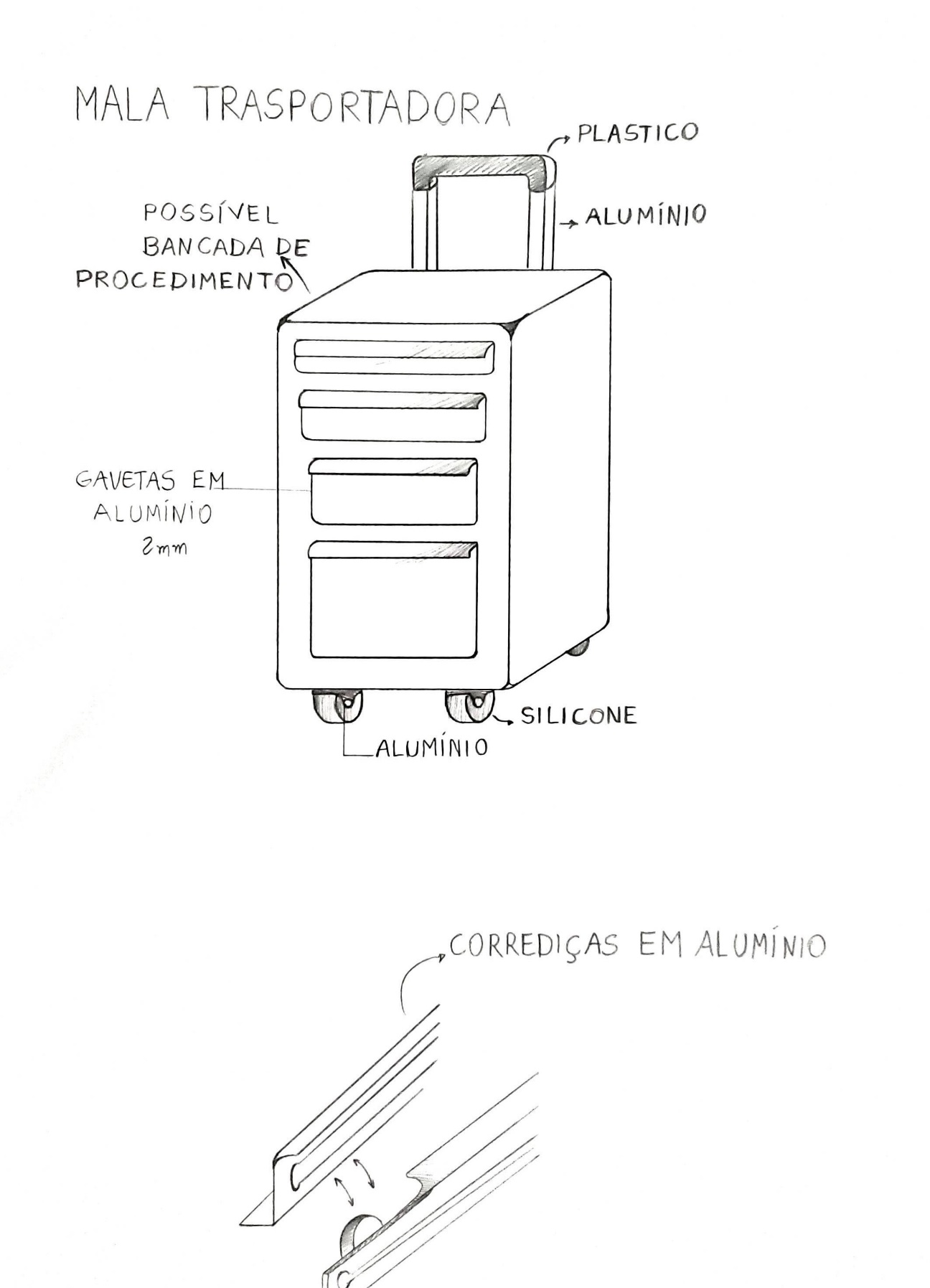 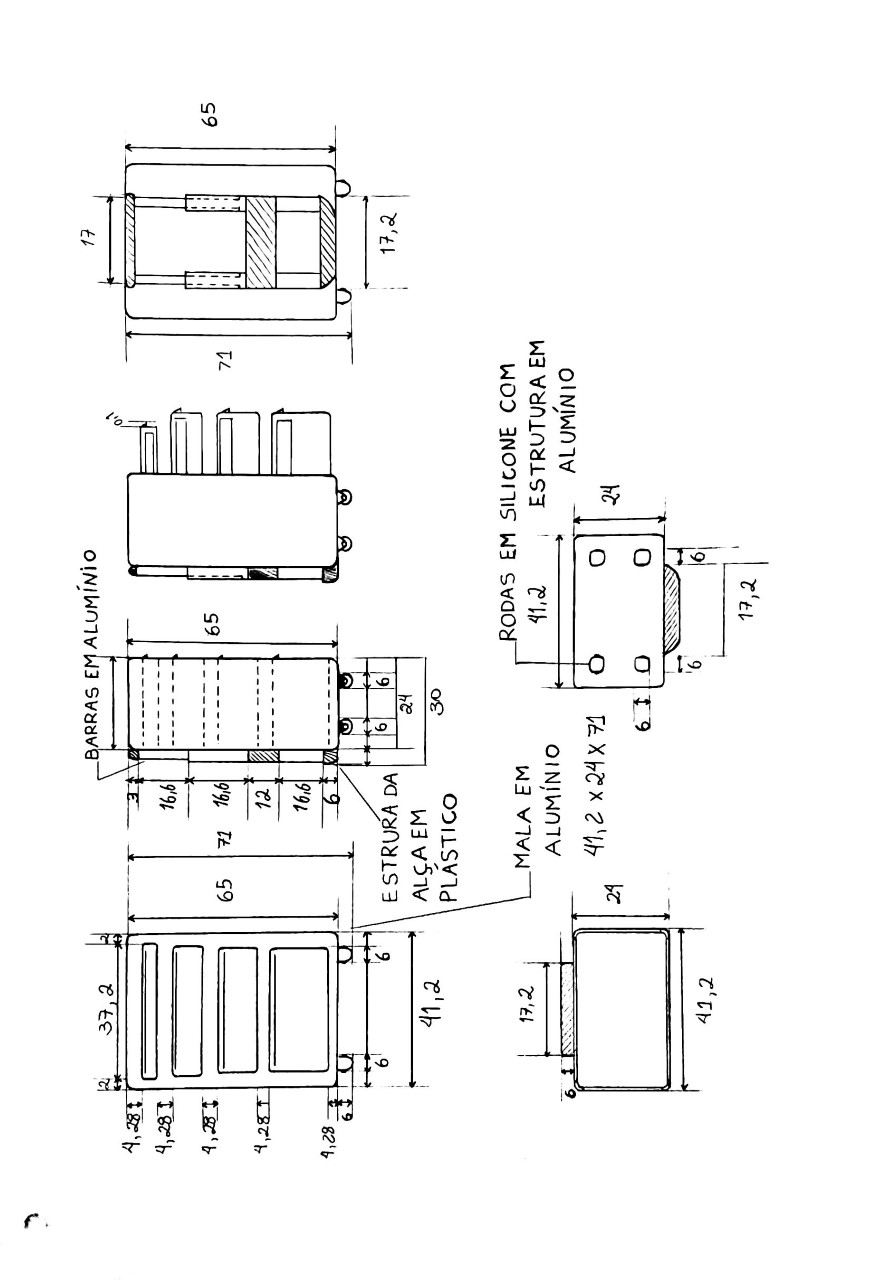 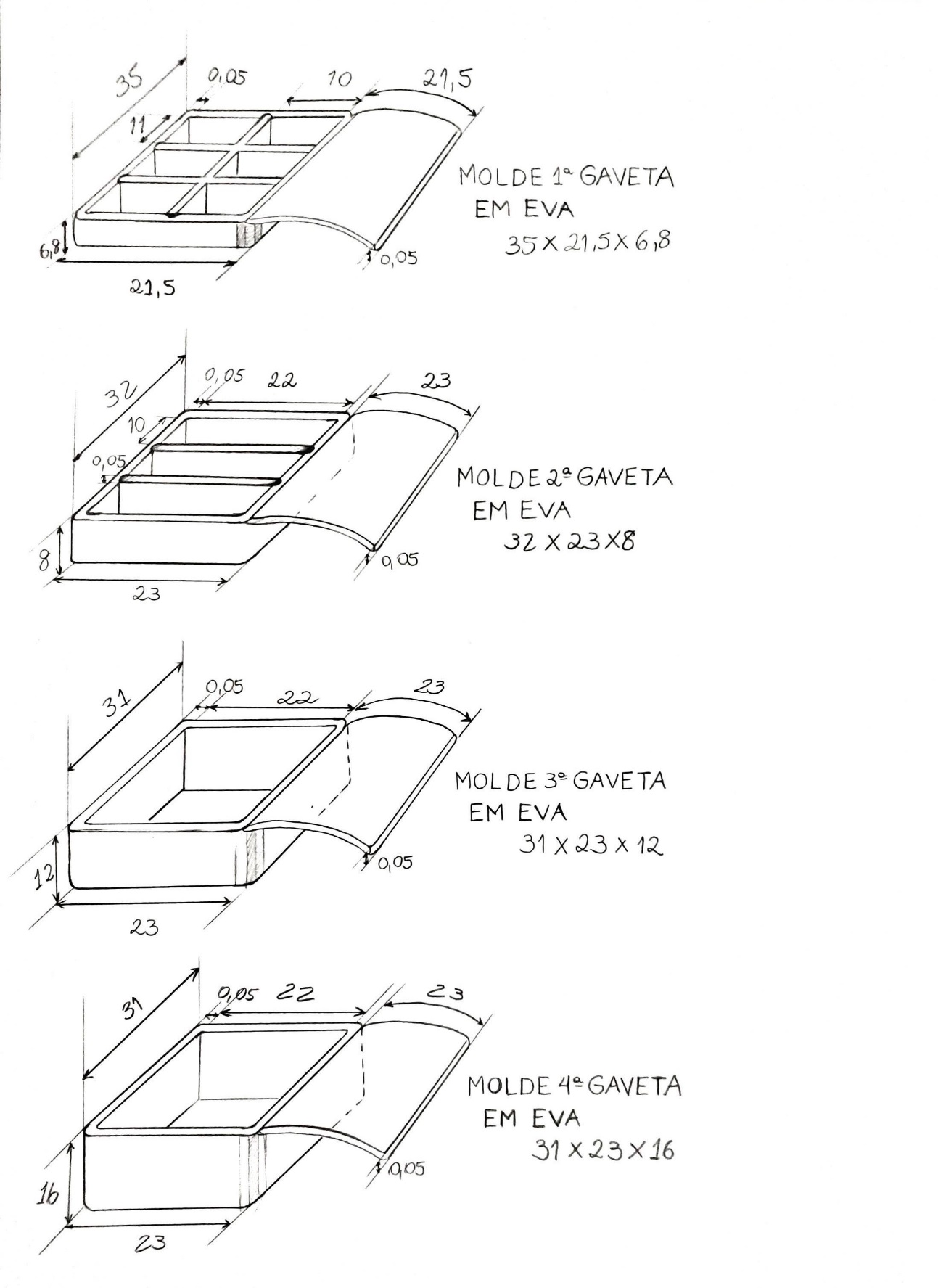 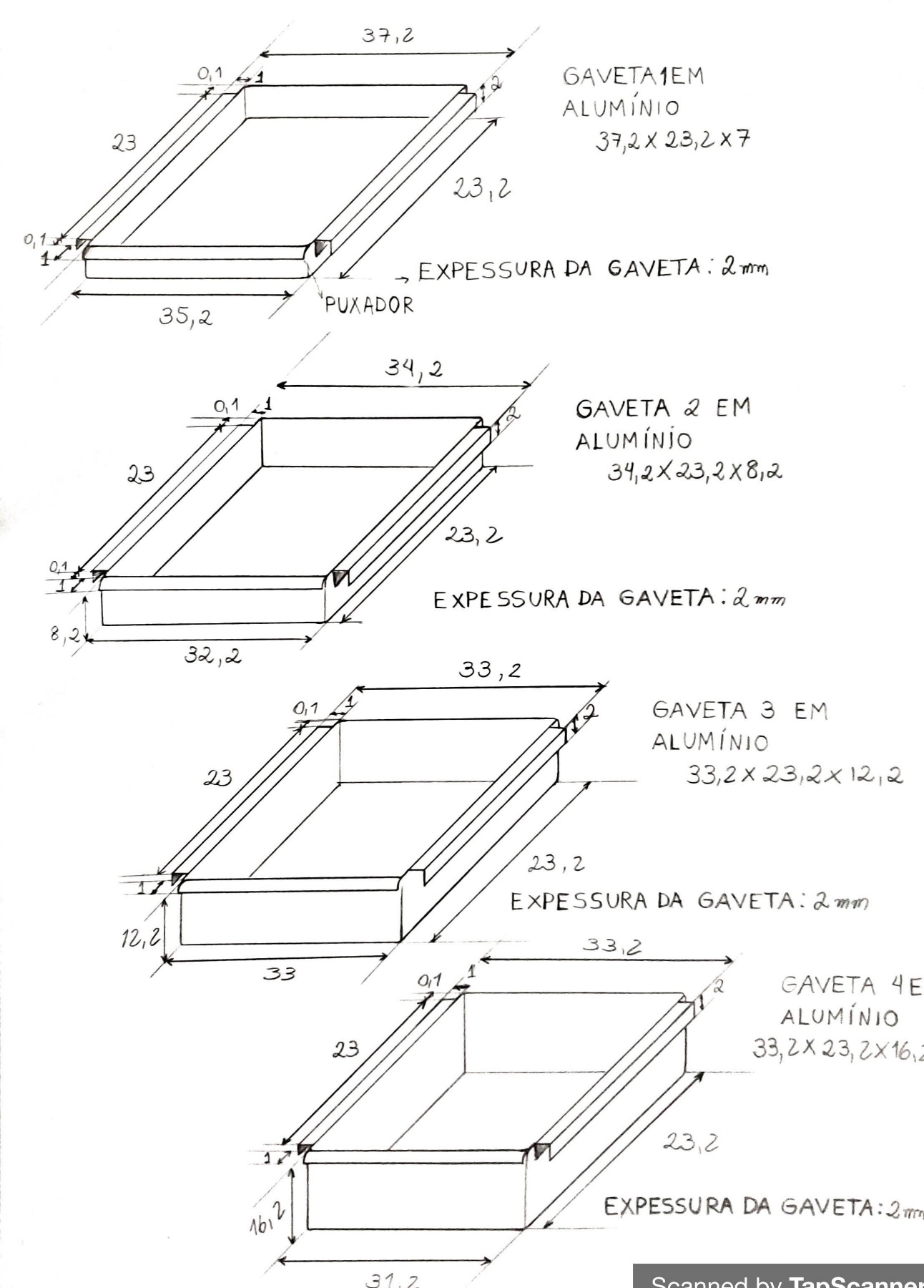 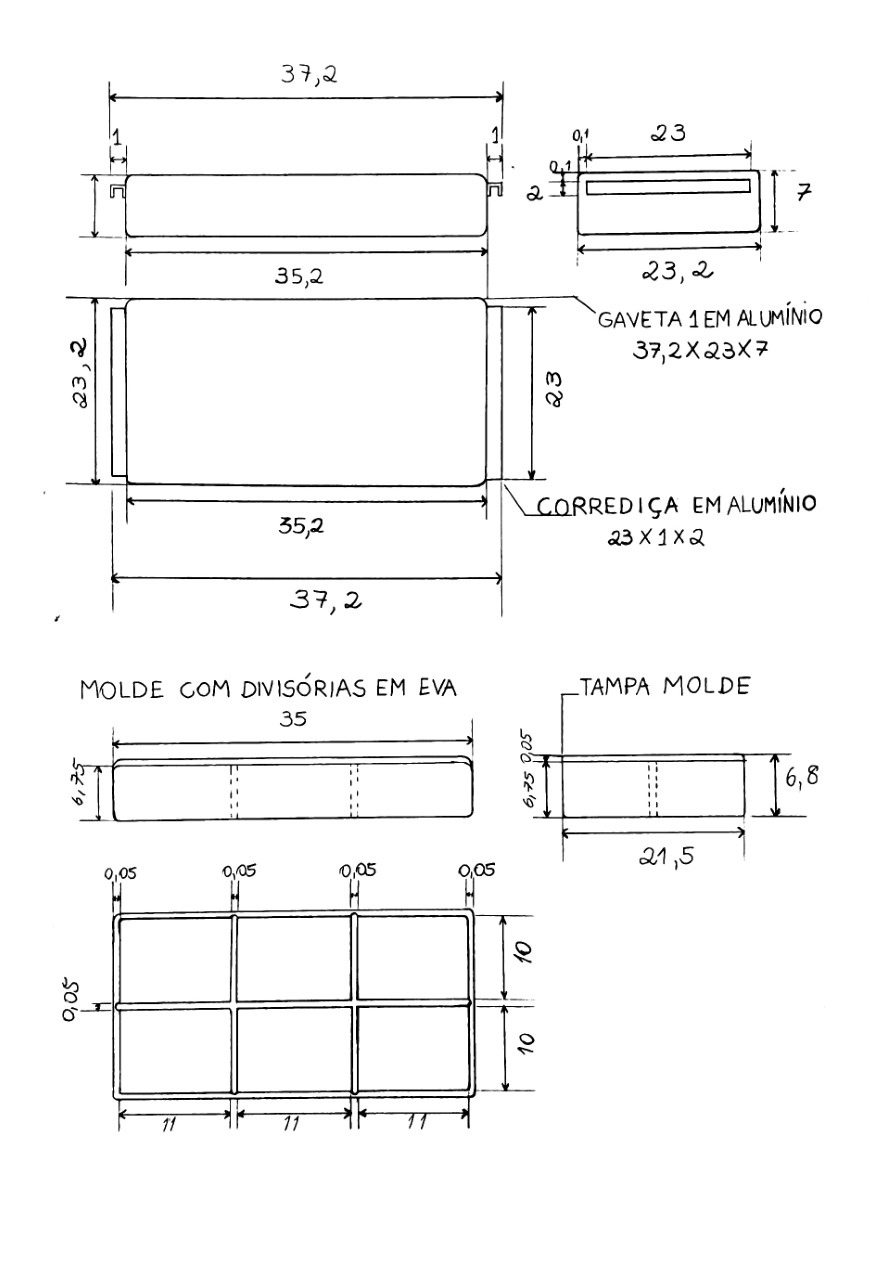 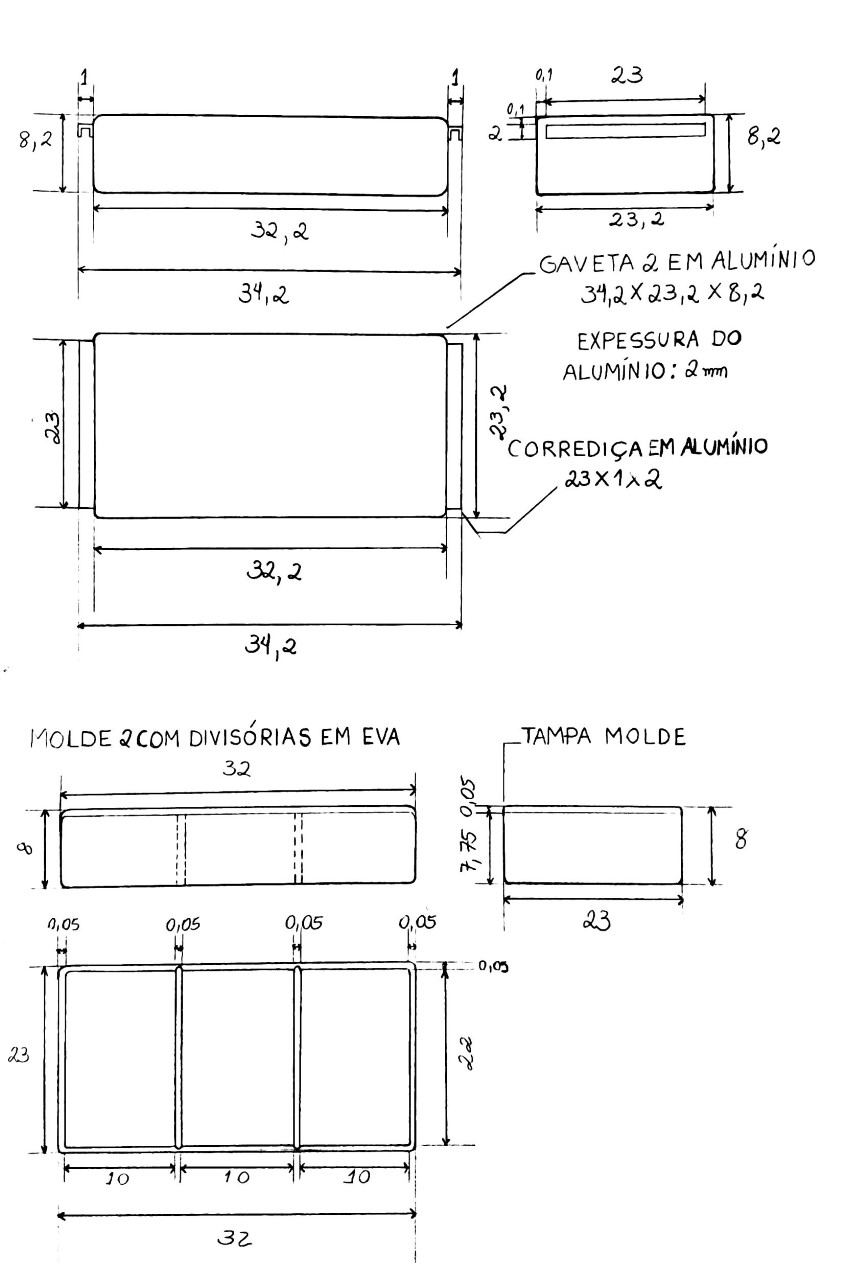 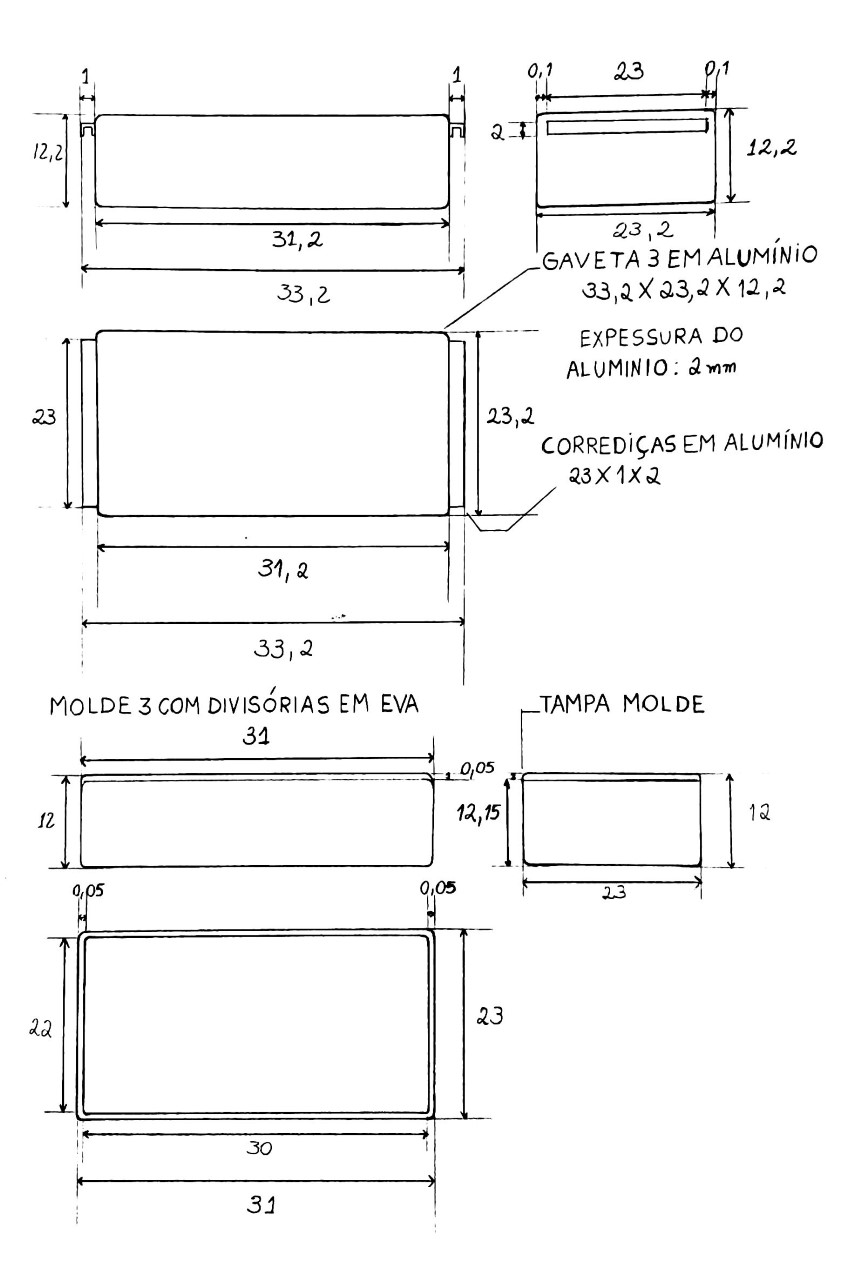 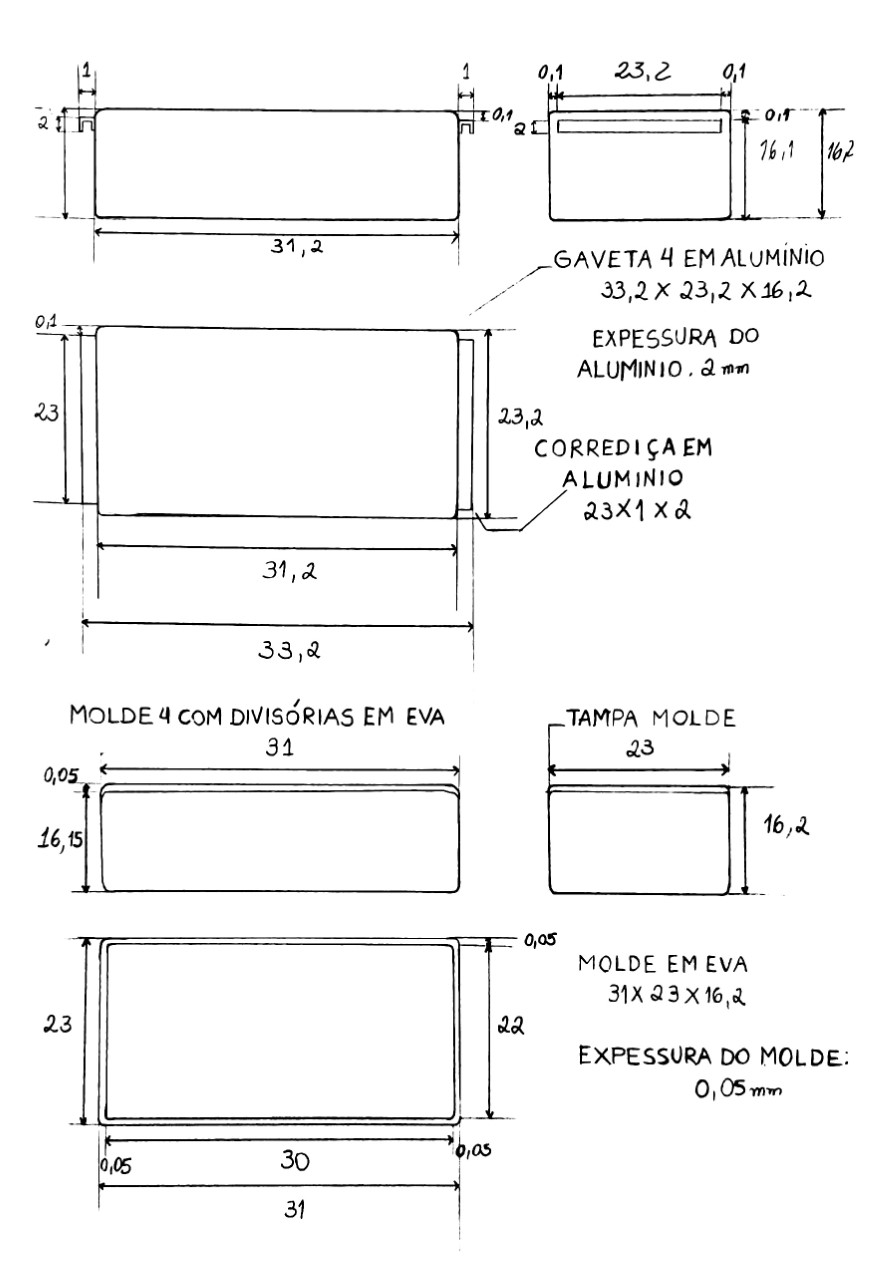 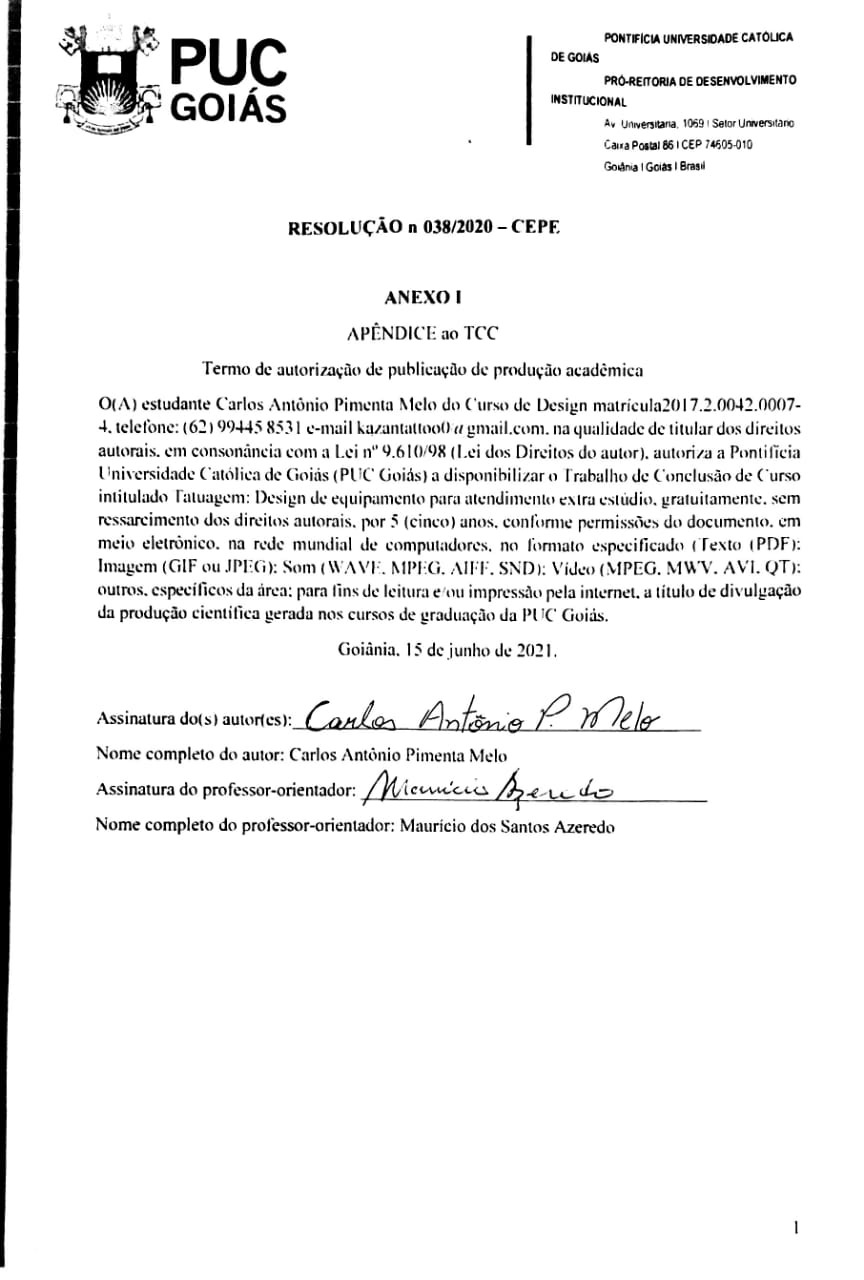 